          Anshu Kumar Sharma. 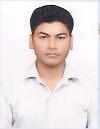                   Mobile: +91-9634375458               E-Mail:anshu.sharma357@gmail.comCareer ObjectiveSeeking for a career opportunity to utilize my mechanical trainings and skills and provide significant contribution to the success of my employer effectively. Willingness to work hard in a challenging environment with a purpose of growth, knowledge and creativity, in order to achieve organizational goals.Educational Details-Bachelor of Technology in Mechanical Engineering from Shri Venkateshwara University (UP.) India (2011-2015).-Passed Senior Secondary from St John’s Sr. Sec. School, Meerut Cantt, in (2011).-Passed Higher Secondary from Army Public School, Meerut Cantt.  in (2009). Software Skills-M S. Office – 2010 Version. -Basic computer skills. Certification Course-64 Hrs certification course in ‘AutoCAD 2D’ from ‘CADD CENTRE’.-80 Hrs  certification course in ‘CATIA V5’ from ‘CADD CENTRE’.  Key Skills.
       -Completed course on AutoCAD,CATIA V5 & (GD&T) with 2D & 3D from Cadd Centre.
       -Expertise in all editions of MS Windows & MS Office.Technical and personal skills

-Good knowledge of designing.
-Computer savvy.
-Can accept responsibility.
-Quick decision making.
-Team work.
-Disciplined and loyal.Academic training

-4 weeks summer training in “Tyre Plant ” of ‘Continental India Ltd.’ after 4th semester.-4 weeks summer training in ‘510 Army Base Workshop’ after 6th semester.Technical Skill Set-Production planning and control.-Auto Cadd.-Catia V5.-GD&T.Strengths-Ability to work in team and individual environment.-Positive Approach.-Leadership Qualities.-Honest.-Hardworking.Personal Details

-Date of Birth: 27th November 1993.
-Languages known: Hindi and English.
-Address: D-29 Meenakshi-Puram Mawana Road, Meerut Cantt. PIN-250001.